Sommaire Culture, Traditions & Arts populairesPeinture & CalligraphiePoésieContes & LégendesJeunesseRomansHistoire & GéopolitiqueVoyages & GéographieMonde des affaires et Chine contemporainePensée, Religion, & SagesseLittératureNotamment disponible à la médiathèque de l’institut …Des livres d’artDes DVD en version original sous-titré anglais.Des méthodes de langues (tous niveaux) Des magasinesDes supports au HSK Des musiques chinoises disponibles en CDRèglement intérieur de la médiathèque Institut ConfuciusClermont-Ferrand Auvergne克莱蒙费朗孔子学院图书室借阅规定孔子学院图书室向所有人开放，图书室查阅图书免费。La médiathèque de l’Institut Confucius est un service public ouvert à tous. La consultation sur place des documents est gratuite.图书原则上只借给孔子学院的会员，借阅的图书、CD及DVD资料应妥善保管，只限本人使用，不得转借、复印。L ‘emprunt est consenti aux adhérents de l’association à jour de leur cotisation. Le prêt est à usage personnel, et ne peut pas être utilisé pour copie. La personne est responsable du livre, CD ou DVD emprunté. 注册孔院会员借阅图书时，需填写注册申请表。会员卡有限期1年，期满后可以续期。注册费用标准由孔院协会制定，现金或支票支付（该标准参见附件I）。会员家庭享有相同会员资格。Pour adhérer à l’association, et emprunter des ouvrages, une fiche est à remplir.  L’adhésion est valable douze mois de date à date, par la suite régulièrement reconduite au terme de chaque année. Le droit d’inscription est voté par le Conseil Administratif de l’Association Institut Confucius Clermont-Ferrand Auvergne (voir tarif en annexe I). Le paiement de l’adhésion peut être effectué en espèces ou par chèque établi à l’ordre de « Institut Confucius ».L’adhésion est valable pour les membres d’une même famille.借阅图书资料时，请孔院工作人员及时做好借阅及归还登记。Le personnel de l’Institut Confucius se tient à la disposition des usagers afin de les accompagner dans leur utilisation des ressources et des services de l’établissement.借书册数以五册为限。图书借阅期限为一个月，到期后可以申请延期。Le nombre de documents pouvant être détenus simultanément par un même emprunteur est arrêté par la médiathèque pour 5 volumes. La durée maximum de prêt est de un mois, durée renouvelable sur demande. 资料室大部分图书资料可以外借。辞典或公共参考图书，概不外借。La plus grande partie des documents en accès libre peut être empruntée à domicile. Les dictionnaires, les ouvrages de référence et usuels des sections de documentation sont exclus du prêt.如读者遗失或损坏图书资料，应以相同版本的新书赔偿，不得以其他图书抵充，如无法购到新书，以原价加倍赔偿。Toute perte ou dégradation du livre, CD ou DVD amène au rachat du même ouvrage, ou à deux fois du prix de l’original si son remplacement est impossible.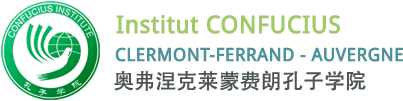 Auteur作者Titre书名Edition CAI LiliL’architecture ancienne  (version française)Editions en langue étrangèresCAI LiliLa sculpture ancienneEditions en langue étrangèresCAI LiliL'Archéologie  (version française)Editions en langue étrangèresCaI LiliL'Art théâtral  (version française)Editions en langue étrangèresFENG Linyu, SHI WeiminAperçu de la culture chinoise (version française)China intercontinental pressJOURDAIN SabineLa Chine Impériale, 1 DVDLOU QingxiArchitecture traditionnelle chinoise (version française)China intercontinental pressYan ChunligLe rouge en ChineEditions en langues étrangèresWANG ZhiL'Art des kiosques chinois  (version française)Editions en langues étrangèresLisa CarducciEt si nous parlions de la ChineEditions en langues étrangèresYANG ChunyanLes habits traditionnels (version française)Editions en langues étrangèresYU Chun chi 于春迟Connaissances générales en culture chinoise (version bilingue)Foreign language teaching and research pressZHOU Chuncai 周春才Le livre des rites illustré (version bilingue)Les livres du dauphinZHOU Chuncai 周春才Le livre de mutations illustré (version bilingue)Les livres du dauphinLU KeqinLa Chine à travers les images du nouvel anChina intercontinental pressChristophe ComentaleLes images porte-bonheur populaires en ChineEditions You fengNiu KechengLe sceau, un art chinoisEditions en langues étrangèresLucie RaultMusiques de la tradition chinoiseCité de la musique / actes sudJacques PimpaneauChine : Cultures et traditionsEditions Philippe PicquierJin ZhilinLes arts populaires chinoisChina intercontinental pressShan DeqiLes habitations chinoisesChina intercontinental pressSCHATZ Jean, LARRE Claude, ROCHAT ElisabethAperçus de médecine chinoise traditionnelleGuy Tredaniel EditeurWU Rusong, WANG Hongtu, HUANG YingL'Art de la guerre de SUNZI et l'art de se soigner  (version française)Editions du nouveau mondeXIU ZongchangSe soigner par les légumes et les fruits (version française)Editions en langues étrangèresZHOU Chuncai, HAN Yazhou 周春才、韩亚洲Bible médicale de la Chine ancienne HUANGDI NEIJING (version française)Les livres du dauphin国家体育总局气功健身中心Qigong : Yi Jin JING (version française)Editions en langues étrangères国家体育总局气功健身中心Qigong : Wu Qin Xi (version française)Editions en langues étrangères国家体育总局气功健身中心Qigong : Liu Zi Jue (version française)Editions en langues étrangères国家体育总局气功健身中心Qigong : Ba Duan Jin (version française)Editions en langues étrangèresWu YiZhouLe thé chinoisPremières impressionsRégis BergeronLe cinéma chinoisL'harmattanHang Jian / Guo QiuhuiL'artisanat traditionnel chinoisChina intercontinental pressDeng Yinkeles inventions de la chine antiqueChina intercontinental pressWang guangxiLes arts martiaux chinoisChina intercontinental pressLi liLes antiquités chinoisesChina intercontinental pressLi ZhengpingVins et alcools chinoisChina intercontinental pressYu MingLes jades chinoisChina intercontinental press Bai ZiranCuisine familiale chinoiseEditions en langues étrangères Xu jialuIntroduction en image à la culture chinoiseChina publishing GroupLiao YuqunLa Médecine Traditionnelle ChinoiseChina international pressWen HaimingPhilosophie ChinoiseChine international pressZang YingchunCostumes et ornements chinoisEditions You-FengFrançois Picard La musique Chinoise Edition You-feng  China radio international Bonjour, la ChinaHigher education pressGeorges LondonUn tour Gastronomique de la Chine Gwlondon-presseMarie-Paule RaibaudFemmes d'une autre ChineEditions du mont Sophie Francoeur et Anne marie Cattelin Le DuChine 365 us et coutumesChene Auteur作者Titre书名Edition CHAUDERLOT CharlesMosaïque chinoise - Voyage au fil de mes pinceaux  (version française)China intercontinental pressMAI TianshuCinq mille ans d'écriture chinoise (version française), + boite de 4 DVDEditions en langues étrangèresXIAO XiaomingLa sculpture ancienne (version française)Robert FaureL'esprit du gesteEdition du chêneHsiu-Ling CHAN PINONDELMille caractères dans la calligraphie chinoiseEditions Yon Fengsu guoqiangSong shu pianChen dehongLa calligraphie chinoise (son esprit et sa pratique)Editions Ouest franceWang dajunMeishu Gaokao Kaoti Xindong xiang Cheng NanLa peinture contemporaine chinoiseChina intercontinental press Gao ChangshanL'art de la calligraphie chinoise à travers les âgesChina intercontinental press Geng MingsongLa peinture des paysages de la Chine ancienneChina intercontinental pressLi XiuqinEvolution de l'écriture chinoiseLibrairie You FengJoel Bellassen Chen dehongL'empire du sensEditions you fengHan JiantangLes caractères chinoisChina intercontinental pressLucien X. PolastronL'art de l'écriture au pinceau                                                                              (CALIGRAPHIE CHINOISE)Imprimerie NationaleLliane !borodineApprendre les clés de la calligraphie et de la peinture chinoise en s'amusantEditeur You-FengEdoardo FazzioliCaractères chinois, du dessin à l'idéeFlammarionLy Choum HE YIKDécouverte de l'écriture chinoiseYou- FENGAuteur作者Titre书名Edition Guillaume Olive et He ZuihongPoèmes de ChineSeuilXU Yuanchong 许渊冲Choix de poèmes des SongChina intercontinental pressXU Yuanchong 许渊冲Poèmes choisis et illustrés du Livre de la poésieChina intercontinental pressXU Yuanchong 许渊冲Choix de poèmes et de tableaux des TangChina intercontinental pressHe RuCent poèmes TangForeign language teaching and research pressXU Yuanchong 许渊冲300 Poèmes chinois classiques   Tome1 (version bilingue)Editions de l'Université de PékinXU Yuanchong 许渊冲300 Poèmes chinois classiques   Tome2 (version bilingue)Editions de l'Université de PékinAuteur作者Titre书名Edition GONG Jieshi 宫结实Le poignard magiqueÉditions en Langues étrangèresGONG Jieshi 宫结实l'oiseau magiqueÉditions en Langues étrangèresGONG Jieshi 宫结实Le cavalier rainetteÉditions en Langues étrangèresGONG Jieshi 宫结实Les sept fillesÉditions en Langues étrangèresGONG Jieshi 宫结实Le duel du buffle et du tigreÉditions en Langues étrangèresGONG Jieshi 宫结实A la recherche du soleilÉditions en Langues étrangèresGONG Jieshi 宫结实La lutte contre le rhinocérosÉditions en Langues étrangèresGONG Jieshi 宫结实Le berger et les aiglesÉditions en Langues étrangèresGONG Jieshi 宫结实La jeune fille-paonÉditions en Langues étrangèresGONG Jieshi 宫结实l'esclave et la fille du roi dragonÉditions en Langues étrangèresYuan ZhenFlorilège de légendes chinoisesÉditions en Langues étrangèresZhong YuanLe malentendu causé par un cerf-volantÉditions en Langues étrangèresWou Tch'eng-enLe singe pèlerinPetite bibliothèque PayotAndré LévyHistoires extraordinaires et récits fantastiques de la Chine ancienneFlammarionCao YuL'Orage (I)Éditions en Langues étrangèresCao YuL'Orage (II)Éditions en Langues étrangèresElisabeth Lemirre / Valérie de La RochefoucauldLes contes du mandarinPicquier pocheLisa BresnerContes chinois : Le Bouvier et la TisserandeContes du monde entier école des loisirsViviane KoeningL'or du soleil et autres contes chinoisOskar jeunesseLU Xun 鲁迅Cri d'appel   (version bilingue) /喊（法语注释）Éditions en Langues étrangèresLU Xun 鲁迅La véritable histoire de Ah Q  (version bilingue)阿/ Q正传（法语注释）Éditions en Langues étrangèresPU Songling  蒲松龄Contes fantastiques du Pavillon des loisirs II  (version bilingue)聊斋志异选（中）（法语注释）Éditions en Langues étrangèresPU Songling 蒲松龄Contes fantastiques du Pavillon des loisirs I  (version bilingue)聊斋志异选（上）（法语注释）Éditions en Langues étrangèresPU Songling 蒲松龄Contes fantastiques du Pavillon des loisirs III  (version bilingue)聊斋志异选（下）（法语注释）Éditions en Langues étrangèresTao HongLes contes chinoisLes livres du DauphinJacqueline DebordesLi et sa grand-mère L'HarmattanEstelle de Parceval Le Bouvier et la tisserandeL'HarmattanUne grenouille au fond d'un puitsL'HarmattanJacqueline DebordesPetit Tchang et les cormorans L'HarmattanLe loup arrive Les livres du DauphinLi HongLa vente d'un âneLes livres du DauphinZhao BongboLe petit lièvre blanc sous le pêcherLes livres du DauphinLisa Bresner et Chen Jiang HongUn cheval blanc n'est pas un chevalYi Gang et Guo XiaoHistoire de MULANChina intercontinental pressChen LianshanMythes et Légendes de la ChineChina intercontinental pressZhong YuanL'éventail aux Fleurs de PecherEditions en langues etrangèresAuteur作者Titre书名Edition CHEN JianghongLe prince tigreEcole des loisirs Wang Yangguang Nuwa répare le CielLes livres du dauphinCHU Yi, Wu wei 初旖 吴蔚等Shen'nong goûte les herbes (version française)Les livres du dauphinCHU Yi, Wu wei 初旖 吴蔚等Le vieil homme insensé qui déplaçant les montagnes  (version française)Les livres du dauphinCHU Yi, Wu wei  初旖 吴蔚等   Pan Gu créa le ciel et la terre (version française)Les livres du dauphinCHU Yi, Wu wei  初旖 吴蔚等   Ne Zha bouleverse la mer (version française)Les livres du dauphinCHU Yi, Wu wei 初旖 吴蔚等   Yu le Grand contrôle la crue (version française)Les livres du dauphinCHU Yi, Wu wei 初旖 吴蔚等   Fendre la montagne pour sauver sa mère (version française)Les livres du dauphinCHU Yi, Wu wei 初旖 吴蔚等   Hou'yi tire le soleil (version française)Les livres du dauphinCHU Yi, Wu wei 初旖 吴蔚等   Chang'e s'envole vers la lune (version française)Les livres du dauphinCHU Yi, Wu wei 初旖 吴蔚等   Jingwei comble la mer (version française)Les livres du dauphinCHU Yi, Wu wei 初旖 吴蔚等   Kuafu poursuit le soleil (version française)Les livres du dauphinCHU Yi, Wu wei 初旖 吴蔚等   Le bouvier et la tisserande (version française)Les livres du dauphinFAULIOT PascalL'épopée du roi singeEpopéeFENG JiannanYu le Grand dompte les eaux (version bilingue)ZHAN Tong 詹同          La légende des dix fêtes chinoises (version française)Les livres du dauphin ZHAO Jie,  SUN Yuguang  赵杰 , 孙玉广Récits du folklore chinois I (version française)Les livres du dauphin ZHAO Jie, SUN Yuguang 赵杰 , 孙玉广Récits du folklore chinois  II (version française)Les livres du dauphin ZHU Kang, HONG Tao   朱抗, 洪涛Les quatre savants de l'antiquité (version française)Les livres du dauphin ZHU Kang, HONG Tao 朱抗 , 洪涛Les quatre grandes inventions (version française)Les livres du dauphin ZHU Kang, HONG Tao 朱抗, 洪涛Les quatre médecins (version française)Les livres du dauphinFENG JiannanYu le Grand  dompte les eau (version bilingue) Les livres du dauphinHe ZhihongMes images de ChineSeuilL'imagerie Français-ChinoisFleurusFENG JiannanJingwei comble la mer (version bilingue)Les livres du dauphinsabien JourdainLaoziLes livres du dauphinLi Lin Gou XiaZhuangziLes livres du dauphinZhao BingboLe violon en poireLes livres du dauphinLy Choun He YikDécouverte de l'écriture chinoiseEdition You FengChu YiRébellion contre le cielLes livres du dauphinSabien JourdainLa Chine impériale + CDFleurusLisa BresnerUn rêve pour toutes les nuitsActes sud juniorLisa BresnerLe voyage de Mao-MiActes sud juniorLisa BresnerLe secret d'un prénomActes sud juniorLisa BresnerLes dix soleils amoureux des douze lunesActes sud juniorHe ZhihongLa fille du pays des neigesLe SorbierGuillaume Olive et He ZhihongLili et le rêve du pavillonBalluchonNathalie Lecuyer / Ginette HoffmannLinn linn, la petite fille du restaurant chinoisMilanChen Jiang HongDragon de feuArchimèdeCécile Queyreno / Xiao Ying YingMille pièces d'or pour un sourireEditions You FengValérie KarpouchkoJeux d'AsieLe Sablier jeunessePatrice FavaLe village du buffle noirEditions You FengHergéLes aventures de TINTIN LE LOTUS BLEUCasterman埃尔热LE LOTUS BLEU (en chinois)中国少年儿童出版社Patrick Mérand                Li XiaohanLE  LOTUS BLEU décryptéSEPIAMathieu Baratier, Stéphane Lagarde, Wang YiAujourd'hui, la chineCastermanYang ziLe palais d'été d'une femme singulière Edition des langues étrangèresYang ziLes ombres des tombeaux des MingEdition des langues étrangèresYang ziSur les traces de la Grande murailleEdition des langues étrangèresYang ziCulte impérial au Temple du cielEdition des langues étrangèresYang ziVisite guidée de la cité interditeEdition des langues étrangèresYang ziUyuanminyuan aux splendeurs éphémères Edition des langues étrangèresAuteur作者Titre书名Edition BA Jin巴金L'Automne dans le printemps (version française)Éditions en langues étrangèresGAO Xiaosheng Dix auteurs modernesÉditions en langues étrangèresBI FeiyuL 'Opéra de la LunePicquier PocheBi FeiyuLa PlainePicquier PocheFrançois ChengCinq médiations sur la beautéLe livre de pocheCHOW ChinglieLe palanquin des larmesJ'ai luHONG ZichengPropos sur la racine des légumesPicquier PocheHWANG Chun-MingLe GongActes SudJIANG RongLe Totem du loupLe livre de pocheJIN YiMémoire d'une dame de cour dans la cité interditePicquier PocheLAO SheL'Homme qui ne mentait jamaisPicquier PocheLao SheLa philosophie de Lao ZhangPicquier PocheLAO SheQuatre générations sous un même toit IFolioLAO SheQuatre générations sous un même toit IIFolioLAO SheQuatre générations sous un même toit IIIFolioLAO SheGens de PékinFolioMA JianBeijing ComaPar ailleursMA JianNouilles chinoisesPar ailleursChristophe MassonOmbres chinoisesEditions RevoirMO YanBeaux seins, belles fessesPointsMO YanLe veau suivi Le coureur de fondSeuilMO YanEnfant de ferSeuilMO YanLe pays de l'alcoolPointsMO YanLe chantierPointsMo YanGrenouillesPointsMO YanLe radis de cristalPicquier PocheMO YanLe clan du SorghoActes SudPa KinLe Jardin du reposFolioJacques PimpaneauLes Quatre saisons de Monsieur WuPicquier PocheSHI DanMémoire d'un eunuque dans la cité interditePicquier PocheShi Nai-anAu bord de l'eau IFolioShi Nai-anAu bord de l'eau IIFolioSU TongJe suis empereur de ChinePicquier PocheSU TongEpouses et concubinesLe livre de pocheVAN GULIK L'énigme du clou chinoisGrands détectivesVAN GULIK Meurtre à CantonGrands détectivesWANG AnyiAmour dans une vallée enchantéePicquier PocheWANG AnyiLe Chant des regrets éternelsPicquier PocheWei WeiLa Couleur du bonheurPointsXin RanMessages de mères inconnuesPicquier PocheYu huaLe vendeur de sangBabelYu HuaBrothersBabelYu HuaBrothersActes SudZHANG XinxinLe courrier des banditsActes SudWou Tch'eng-enLe singe pèlerin ou le pèlerinage d'occidentPetite bibliothèque PayotShen CongwenUne bourgade à l'écartEditions en Langues étrangèresAuteur作者Titre书名Edition Bernard KrouckDe Gaulle et la ChineLes Indes savantesIsabelle Landry-DeronLa Chine des Ming et de Matteo RicciInstitut RicciYang JishengStèles : la grande famine en Chine 1958-1961SeuilZhang YingliMes impressions sur la ChineChina intercontinental pressCao dawei et Sun YanjingHistoire de la ChineChina intercontinental pressDanielle ElisseeffHistoire de la ChineEditions du rocherThierry Sanjuan et Pierre TrollietLa Chine et le monde chinoisArmand ColinIsabelle AttanéEn espérant un fils... La masculinisation de la population chinoiseEditions de l'InedJin BoHistoire et évolution sociale de la ChineChina intercontinental pressYU Chun chi 于春迟Connaissances générales en histoire chinoise (version bilingue) 中国历史常识（法语注释）Foreign language teaching and research pressJacques GuillermazLe Parti communiste chinois au pouvoir (1949-1979)PayotXavier PaulèsL'Opium : une passion chinoise (1750-1950)PayotJacques MeunierÉcrits de fausse libertéÉditions en langues étrangèresDésirée LenoirLe consul qui en savait tropNouveau mondeHOUTART FrançoisLa Chine en Afrique: Menace ou opportunité pour le développement?SyllepseIsabelle AttanéAu pays des enfants raresFayardWang Jiawei et Nyima GyaincainLe statut du Tibet de Chine dans l'histoireChina intercontinental pressJean-Louis ChambonLa ChinamériqueEyrollesJean-Pierre CabestanLa politique internationale de la ChineSciencePo Les pressesJacques GuillermazHistoire du Parti Communiste chinois – Des origines à la conquête du pouvoir 1921-1949Petite bibliothèque Payot50e anniversaire de l'établissement des relations diplomatique entre la Chine et la France Editions World affairs Joseph NeedhamLa science chinoise et l'occidentEditions du SeuilAuteur作者Titre书名Edition ANAMI STIBBS VirginiaRencontres avec l'ancienne Beijing  (version française)China intercontinental pressDOUAUD FabriceFlânerie à Beijing  (version bilingue)China intercontinental pressGUO ChangjianLes clés de la Chine  (version française)China intercontinental pressJ.BRAHM LaurenceEléments fondamentaux de Chine : Eau Bois Feu Terre Or (version française)Presse intercontinentaleLAN PeijinShanghai  (version français/Allemand)Editions en langues étrangèresLAN PeijinBeijing : Hutong et anciennes demeures de personnalités  (version française)Editions en langues étrangèresLIN WuhanLes plus beaux paysages de la Chine (version française)China intercontinental pressLUO ZhewenPatrimoine mondial en Chine : Sites impériaux  (version française)Editions en langues étrangèresLUO ZhewenPatrimoine mondial en Chine : Sites religieux  (version française)Editions en langues étrangèresLUO ZhewenPatrimoine mondial en Chine : Sites culturels (version française)Editions en langues étrangèresLUO ZhewenPatrimoine mondial en Chine : Sites naturels (version française)Editions en langues étrangèresTENG YifengBeijing : Votre soirée à Beijing  (version française)Editions en langues étrangèresXIAO XiaomingChine : les beaux sites touristiques (version française)Editions en langues étrangèresZHENG PingGéographie de Chine : Conditions Naturelles, économies régionales, aspects humains (version française)China intercontinental pressEtudier à BeijingComité de l'éducation de la municipalité de BeijingCheng QinhuaLa Cité interditeEditions en langues étrangèresLiu WenyuanLa grande muraille et ses légendesEditions en langues étrangèresLe palais d'été et ses légendesEditions en langues étrangèresDaniel CogezChine double faceEditions en langues étrangèresLAN PeijinLes ethnies minoritaires (version française)Editions en langues étrangèresLonely planetChineEditions en voyageWang QichengBeijing : Guide de voyage en dessinsChina intercontinental pressLI Hengcheng 李恒成Les grottes de Yunggang et la dynastie des Wei du Nord (version française)Editions des sciences et techniques du ShanxiYU Chun chi 于春迟Connaissances générales en géographie chinoise  (version bilingue)Foreign language teaching and research pressZhang ZhuoErrance aux grottes immortellesEditions You fengWang QichengDécouvrons la ChineEditions en langues étrangèresAuteur作者Titre书名Edition MA Ke et LI JunGuide des affaires en Chine  (version française)China intercontinental pressMURRAY Geoffrey et COOK G. LanLe rêve vert de la Chine  (version française)China intercontinental pressPUEL CarolineLes trente ans qui ont changé la ChineBuchet ChastelQIU TianLa situation actuelle des ressources et les mesures apportées (version française)Editions en langues étrangèresSHEN Honglei et LEI XiangqingProjets internationaux de lutte contre la pauvreté en Chine (version française)Editions en langues étrangèresWANG Gangyi 王刚毅 等China faits et chiffres 2007 DVDEditions en langues étrangèresWANG Tai, ZHAO Jingping et LI HaitaoLa construction d'une nouvelle ruralité  (version française)Editions en langues étrangèresWANG YongchenL'action écologique en Chine (version française)Editions en langues étrangèresXUE KaiL'évolution des conditions de logements de 1,3 milliard de Chinois  (version française)Editions en langues étrangèresYIN WenquanLa voie de développement de la Chine et la mondialisation (version française)Editions en langues étrangèresZHANG GuoqingAlimentation, population, et emploi  (version française)Editions en langues étrangèresZHOU DadiLe problème de l'énergie en ChineEditions en langues étrangèresFrédéric WangLe choix de la Chine d'aujourd'hui (entre la tradition et l'occident)Les Indes savantesXIA Hewen 夏和文Mots clés pour comprendre la Chine  (version française)Editions en langues étrangèresCyrille Javary et Alain WangLa Chine nouvelleLarousseJacques GernetLe Monde chinois (1)AgoraJacques GernetLe Monde chinois (2)AgoraJacques GernetLe Monde chinois (3)AgoraWu Li / Sui Fumin / Zheng LeiL'économie chinoiseChina intercontinental pressErik IzraelewiczQuand la Chine change le mondeGrassetLi-Hua Zheng / Dominique Desjeux / Anne Sophie BoisardComment les chinois voient les EuropéensSciences sociales et sociétéAndré ChiengLa pratique de la ChineBiblio essaisYi S. et Bryan D. Ellis101 histoires pour les étrangers à comprendre les chinoisChina intercontinental pressPU ZhihongPolitesse en situation de communication sino-française : Malentendu et compréhensionL'HarmattanAnne-Laure MonfretComment ne pas faire perdre la face à un chinoisDunodAuteur作者Titre书名Edition JAVARY Cyrille J - DLes trois sagesses chinoises : Taoïsme, Confucianisme, BouddhismeSpiritualités vivantesAlexandra David-NéelVoyage d'une parisienne à LhassaSpiritualitésAnne ChengLa pensée en Chine aujourd'huiFolio essaisYue Dai Yun / Anne SauvagnarguesLa NaturePresse littéraires et artistiques de ShanghaiYe Shuxian / Michel SauquetLa PassionPresse littéraires et artistiques de ShanghaiTang Yi Jie / Xavier Le PichonLa MortPresse littéraires et artistiques de ShanghaiGong Gang / Paul ArièsLe GoûtPresse littéraires et artistiques de ShanghaiSun TzuL'art de la guerreChamps classiquesKong Demao / Ke LanLa résidence de ConfuciusEditions en langues étrangèresRémi MathieuConfuciusSagesses éternellesMarcel GranetLa civilisation chinoiseAlbin MichelCharles DelaunayLes dits de Maitre Kong rapportés par ses disciplesEditions You FengDing WangdaoComprendre ConfuciusEditions en langues étrangèresGONG Dafei, FENG Yu 宫达非,冯禹  Maximes chinoises / 先哲名言（法语注释）Jacques PimpaneauChine : Mythes et dieuxEditions philippe picquierLiang ShumingLes cultures d'Orient et d'Occident et leurs philosophiesEditions You FengAuteur作者Titre书名Edition Liu XieL'essence de la littérature et la gravure de dragons Editions en langues etrangèresYao DanLittérature ChinoiseChina intercontinantal PressJacques PimpaneauAnthologie de la littérature chinoise classique  Edition Philippe PicquierJacques PimpaneauChine, Histoire de la littérature Edition Philippe PicquierFrank VigneronAcadémiciens et LettrésEditions You Feng 